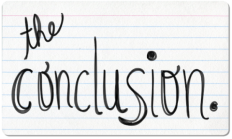 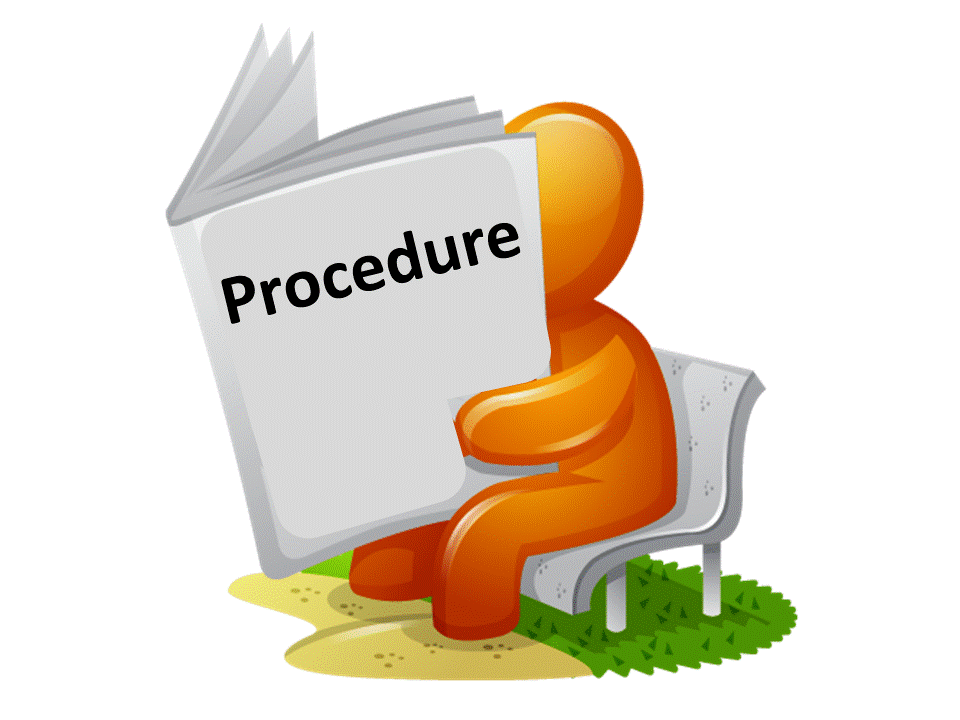 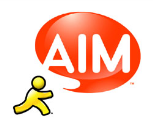 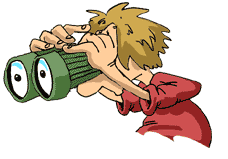 Evaluation